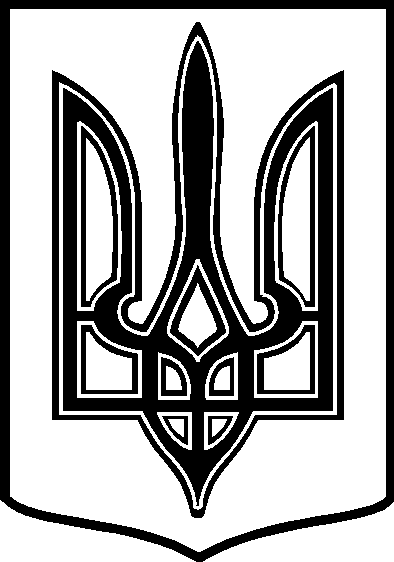 ТАРТАЦЬКА СІЛЬСЬКА РАДА  ЧЕЧЕЛЬНИЦЬКОГО РАЙОНУ ВІННИЦЬКОЇ ОБЛАСТІ24805  с. ТАРТАКЧЕЧЕЛЬНИЦЬКОГО РАЙОНУ  ВІННИЦЬКОЇ ОБЛАСТІ_тел.:2-22-42,2-81-17Розпорядження  №  2від  06  листопада  2015 рокуПро скликання  2  сесії 7 скликання Тартацької сільської ради . Керуючись вимогами п.1 ст.42 Закону  України « Про місцеве самоврядування в Україні», ст.4 Закону України « Про статус депутатів місцевих рад» 1. Скликати  19  листопада  2015  року  2  сесію 7 скликання Тартацької сільської ради      о 14 годині в приміщення Тартацької сільської ради з порядком денним :        1/.. Про затвердження регламенту роботи Тартацької сільської ради 7 скликання .       2/ .Про внесення змін  та доповнень  До  Додатку № 9  до рішення № 306           28 сесії 6 скликання від 20.01.2015 року  « Про затвердження Програми        « Благоустрій та розвиток житлово-крмунального господарства »Тартацької сільської              ради на  2015 рік»       3/. Про внесення змін до сільського бюджету на 2015 рік .       4/. Про оплату праці Тартацького сільського голови  в 2015 році .      5/. Про  реалізацію заходів  Закону України « Про засудження   комуністичного та             націонал –   соціалістичного ( нацистського) тоталітарних режимів в  Україні та             заборону пропаганди їхньої  символіки» по Тартацькій сільській раді .     6/. Про надання дозволу на виготовлення  технічної документації із  землеустрою           щодо  встановлення меж земельної ділянки в   натурі ( на місцевості) .     7/. Про передачу безкоштовно у приватну власність земельної  ділянки та             затвердження  технічної   документацій із   землеустрою щодо             встановлення   меж земельної   ділянки в натурі ( на місцевості )  2. На 2 сесію 7 скликання  запросити :  депутатів сільської ради , спеціалістів сільської ради .Сільський голова :                                                      В.В.Демченко   